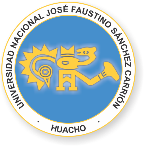 UNIVERSIDAD NACIONAL JOSÉ FAUSTINO SÁNCHEZ CARRIÓNFACULTAD DE EDUCACIÓNESCUELA PROFESIONAL DE EDUCACIÓN PRIMARIASILABO POR COMPETENCIASCURSO:		FUNDAMENTOS DE LA EDUCACIÓN PRIMARIADOCENTE:		MG. ANTONIA SUSANIBAR GONZALES UNIVERSIDAD NACIONAL JOSÈ FAUSTINO SÀNCHEZ CARRIÒN                                                FACULTAD DE EDUCACIÒN                      ESCUELA PROFESIONAL DE EDUCACIÒN PRIMARIA                       CARRERA PROFESIONAL DE EDUCACIÒN PRIMARIAPROGRAMA DIDÀCTICO DE LA ASIGNATURA DE FUNDAMENTOS DE LA EDUCACIÒN PRIMARIADATOS INFORMATIVOS.       1.1 .Área Curricular         		: Especialidad       1.2. Departamento Académico	: Ciencias de la Educación y Tecnología       1.3. Código                         		: 108       1.4. Condición                    		: Obligatoria       1.5. Peso Académico           		: HT .02,    HP.02, TH.04, Cr. 03       1.6. Requisito                         		: Ninguno       1.7. Año Cronológico        		: 2018       1.8. Semestre lectivo         		:   I        1.9 Duración                       		:   Del 01-04-18   al   27-07-18       1.10 Docente                      		: Antonia Susanibar Gonzales                                                           	Cond. Nombrado, Categ.Asociado, Tiempo Completo SUMILLA.La finalidad del curso de Fundamentos de Educación Primaria es incentivar la formación integral del estudiante desarrollando su identidad como futuro docente de educación primaria.COMPETENCIA.Fundamenta científica y filosóficamente los aportes de las distintas etapas del desarrollo histórico de la Educación Primaria para comparar críticamente con la actualidad apreciando sus logros y dificultades en el contexto del actual sistema educativo peruano; analizando la organización y gestión de instituciones educativas de Educación Primaria para formular propuestas válidas salvaguardando la formación integral de los estudiantes en el marco de una educación de calidad.CAPACIDADESAnaliza los aportes de las distintas etapas del desarrollo histórico de la Educación Primaria.Analiza y selecciona las diferentes corrientes pedagógicas y filosóficas con miras a consolidar la ciencia de la educación.Asume una actitud reflexiva sobre el fundamento teleológico de la educación primaria actual.Analiza e interpreta el aspecto legal en el contexto del sistema educativo peruano.C0NTENIDOS.Historia de la educación primaria en el Perú y el Mundo.Principales corrientes pedagógicas y filosóficasFundamentos teleológicos de la educación primaria.La educación primaria actual en el contexto del sistema educativo peruano.VII. DESARROLLO DE LAS UNIDADES DIDÁCTICAS CAPACIDADES AL FINALIZAR EL CURSOVI. MATERIALES EDUCATIVOS Y OTROS RECURSOS DIDÀCTICOS      6.1. Medios              6.1.1. Medios visualesLáminas, fotografías, dibujosMurales, pizarra.Medios visuales basados en las TIC: mapa conceptual, proyector, retroproyector , pizarra digital             6.1.2. Medios audiovisualesTelevisión, radio, transparenciaVideos, retroproyectorDiapositivas, Video       6.2 Materiales              6.2.1 Materiales concretosSeparatasGuíasLaptop              6.2.2 Materiales informáticosCD-ROMTelemática , DVDVII. EVALUACIÒNEl estudiante debe tener más del 70 % de asistencia.El estudiante entrará a la evaluación final con notas mayores de 7.0.De acuerdo con el reglamento académico el promedio:                                Teórico – Práctico - PP1 y PP2 = 35 %                                Trabajo Académico =   30 %                                 Promedio Final = PP1    +   PP2   = TASe evaluará los procesos en forma permanente.Se evaluará en lo actitudinal:                    Práctica de valores                    Puntualidad, responsabilidad, y calidad del trabajo académico.                    Prácticas del desarrollo de la asignatura.VIII. BIBLOGRAFIA Y REFERENCIAS WEB.Aguirre Suarez, Villanery (2 010) Fundamentos de la Educación Primaria. Huacho.Cavero F ( 1 999) Hacia la Excelencia de la Educación. Edit.San Marcos- Perú.Congreso de la República, Ley General de la Educación Nº 28044.Dewey, John (1 981) Democracia y Educación .Edit. LOSADA S.A. Buenos Aires.DINEID ( 2 000 ) Guía Integrada de apoyo al docente de Educación Primaria. Lima.Foro Democrático ( 1 997 ) Bases para un Acuerdo Nacional por la Educación Peruana . Lima.González Carre, Enrique y Galdo Gutiérrez, Virgilio ( 1 981 ) Historia de la Educación en el Perú Edit. Mejía Baca Lima Perú.Ilpes- CEPAL (1 998) Guía para la Identificación, Preparación y Evaluación de Programas Sociales. Perú.Manual de Orientaciones Pedagógicas, Ambiente de Aprendizaje, Evaluación y Planificación.Ministerio de Educación (2 000) Boletín Nº 2 y Nº 3 DE Formación y Capacitación Docente. Perú.Ministerio de Educación (1 983) Reglamento de Educación Primaria D.S. 003-ED-Lima.Ministerio de Educación (2 00 4) Reglamento de Educación Básica Regular D.S.013-2 004-ed.Ministerio de Educación 2 014) marco del Buen Desempeño Docente.Ministerio de Educación ( 2 016 ) Diseño Curricular Nacional.Quiroz Rafael ( 1 985 ) El Maestro y la Legitimación del Conocimiento en ser Maestro. MéxicoRamírez, Eliana y Otros ( 1 996 ) Hacia una Propuesta de Educación Primaria para Perú.Sarramona, Jaume ( 1 997 ) Fundamentos de Educación. Edit. C.E.A.C.España.Espranger, Edward ( 1 973 ) El Educador Nato. Buenos Aires.MG. ANTONIA SUSANIBAR GONZALESDOCENTEUNIDAD DIDÁCTICA I: Desarrollo histórico de la educación primariaCAPACIDAD DE LA UNIDAD DIDÁCTICA I: Analiza los aportes de las distintas etapas del desarrollo histórico de la Educación Primaria.CAPACIDAD DE LA UNIDAD DIDÁCTICA I: Analiza los aportes de las distintas etapas del desarrollo histórico de la Educación Primaria.CAPACIDAD DE LA UNIDAD DIDÁCTICA I: Analiza los aportes de las distintas etapas del desarrollo histórico de la Educación Primaria.CAPACIDAD DE LA UNIDAD DIDÁCTICA I: Analiza los aportes de las distintas etapas del desarrollo histórico de la Educación Primaria.CAPACIDAD DE LA UNIDAD DIDÁCTICA I: Analiza los aportes de las distintas etapas del desarrollo histórico de la Educación Primaria.CAPACIDAD DE LA UNIDAD DIDÁCTICA I: Analiza los aportes de las distintas etapas del desarrollo histórico de la Educación Primaria.UNIDAD DIDÁCTICA I: Desarrollo histórico de la educación primariaSemanaContenidosContenidosContenidosEstrategiasIndicadores de logro de la capacidadUNIDAD DIDÁCTICA I: Desarrollo histórico de la educación primariaSemanaConceptualProcedimentalActitudinalUNIDAD DIDÁCTICA I: Desarrollo histórico de la educación primaria1raSignificado y Características de los primeros sistemas de la Educación Primaria en el mundoRealiza una lectura sobre los primeros sistemas. de la Educación Primaria en el mundoValora su desarrolloConversatorio Identifica el significado de educación en un texto.Describe las características de los primeros sistemas de la Educación Primaria en el mundo teniendo en cuenta las últimas investigaciones.UNIDAD DIDÁCTICA I: Desarrollo histórico de la educación primaria2daAntecedentes históricos de la Educación Primaria en el Perú en las distintas épocas.Elabora un resumen de los hechos más importantes de la Educación Primaria en el Perú.Actitud positiva hacia los hechos históricos.Lectura individual elabora un informe.Distingue los hechos históricos de la Educación Primaria en el Perú en una información.UNIDAD DIDÁCTICA I: Desarrollo histórico de la educación primaria3raSignificado de la historia de la Educación y la Pedagogía.Analiza los hechos más relevantes de la educación.Valora a los personajes. Trabajo grupalOpina la acerca de las ideas, hechos, acciones personajes del texto escuchado.UNIDAD DIDÁCTICA I: Desarrollo histórico de la educación primaria4ta Situación y perspectivas  de la  Educación Primaria actualRealiza una lectura sobre el enfoque pedagógico para identificar la situación y perspectivas. Valora el avance de la educación actual.Trabajo grupal Reconoce los avances de la educación actual a partir de una información explícita.UNIDAD DIDÁCTICA I: Desarrollo histórico de la educación primariaEVALUACIÓN DE LA UNIDAD DIDÁCTICAEVALUACIÓN DE LA UNIDAD DIDÁCTICAEVALUACIÓN DE LA UNIDAD DIDÁCTICAEVALUACIÓN DE LA UNIDAD DIDÁCTICAEVALUACIÓN DE LA UNIDAD DIDÁCTICAUNIDAD DIDÁCTICA I: Desarrollo histórico de la educación primariaEVIDENCIA DE CONOCIMIENTOSEVIDENCIA DE CONOCIMIENTOSEVIDENCIA DE PRODUCTOEVIDENCIA DE PRODUCTOEVIDENCIA DE DESEMPEÑOUNIDAD DIDÁCTICA I: Desarrollo histórico de la educación primariaResumen sobre los hechos más trascendentales de la historia de la Educación Primaria hasta la actualidad.Resumen sobre los hechos más trascendentales de la historia de la Educación Primaria hasta la actualidad.Presenta un organizador visual.Presenta un organizador visual.Elabora informes de las lecturas de textos de los hechos más relevantesUNIDAD DIDÁCTICA II: Bases teóricas que sustentan las diferentes corrientes pedagógicas y filosóficas CAPACIDAD DE LA UNIDAD DIDÁCTICA II: Analiza y selecciona las diferentes corrientes pedagógicas y filosóficas con miras a consolidar la ciencia de la educación.CAPACIDAD DE LA UNIDAD DIDÁCTICA II: Analiza y selecciona las diferentes corrientes pedagógicas y filosóficas con miras a consolidar la ciencia de la educación.CAPACIDAD DE LA UNIDAD DIDÁCTICA II: Analiza y selecciona las diferentes corrientes pedagógicas y filosóficas con miras a consolidar la ciencia de la educación.CAPACIDAD DE LA UNIDAD DIDÁCTICA II: Analiza y selecciona las diferentes corrientes pedagógicas y filosóficas con miras a consolidar la ciencia de la educación.CAPACIDAD DE LA UNIDAD DIDÁCTICA II: Analiza y selecciona las diferentes corrientes pedagógicas y filosóficas con miras a consolidar la ciencia de la educación.CAPACIDAD DE LA UNIDAD DIDÁCTICA II: Analiza y selecciona las diferentes corrientes pedagógicas y filosóficas con miras a consolidar la ciencia de la educación.UNIDAD DIDÁCTICA II: Bases teóricas que sustentan las diferentes corrientes pedagógicas y filosóficas SemanaContenidosContenidosContenidosEstrategiasIndicadores de logro de la capacidadUNIDAD DIDÁCTICA II: Bases teóricas que sustentan las diferentes corrientes pedagógicas y filosóficas SemanaConceptualProcedimentalActitudinalUNIDAD DIDÁCTICA II: Bases teóricas que sustentan las diferentes corrientes pedagógicas y filosóficas 1raTeorías y aportes de las corrientes pedagógicas a la educación.Elabora un resumen de las teorías y aportes a la educaciónValora los aportes de las corrientes pedagógicas.ExposiciónIdentifica las teorías y aportes en un texto expositivo.UNIDAD DIDÁCTICA II: Bases teóricas que sustentan las diferentes corrientes pedagógicas y filosóficas 2daTeorías y enfoques de las corrientes psicológicas a la educación. Elabora un organizador visual sobre las teorías de las corrientes psicológicas.Se interesa por las teorías y enfoques.Investigación individual.Opina acerca de las ideas, hechos, personajes del texto leído.UNIDAD DIDÁCTICA II: Bases teóricas que sustentan las diferentes corrientes pedagógicas y filosóficas 3raConcepto, objetivos, principales Corrientes filosóficas en educación.Elabora un organizador visual sobre las principales corrientes filosóficas.Acepta nuevas actitudes de aceptación y reflexión.Trabajo grupalIdentifica las principales corrientes filosóficas del texto leído.UNIDAD DIDÁCTICA II: Bases teóricas que sustentan las diferentes corrientes pedagógicas y filosóficas 4taConcepto ,características ,objetivos, clasificación de las ciencias de la educación Realiza un resumen Sobre las características y clasificación de las ciencias de la educación.Reconoce el papel importante de las ciencias de la educación.Reporte de lectura.Localiza información sobre el concepto de la educación y clasificación de las ciencias en un texto.UNIDAD DIDÁCTICA II: Bases teóricas que sustentan las diferentes corrientes pedagógicas y filosóficas EVALUACIÓN DE LA UNIDAD DIDÁCTICAEVALUACIÓN DE LA UNIDAD DIDÁCTICAEVALUACIÓN DE LA UNIDAD DIDÁCTICAEVALUACIÓN DE LA UNIDAD DIDÁCTICAEVALUACIÓN DE LA UNIDAD DIDÁCTICAUNIDAD DIDÁCTICA II: Bases teóricas que sustentan las diferentes corrientes pedagógicas y filosóficas EVIDENCIA DE CONOCIMIENTOSEVIDENCIA DE CONOCIMIENTOSEVIDENCIA DE PRODUCTOEVIDENCIA DE PRODUCTOEVIDENCIA DE DESEMPEÑOUNIDAD DIDÁCTICA II: Bases teóricas que sustentan las diferentes corrientes pedagógicas y filosóficas Responde a pruebas objetivas sobre las teorías, aportes y características de las corrientes pedagógicas y filosóficas.Responde a pruebas objetivas sobre las teorías, aportes y características de las corrientes pedagógicas y filosóficas.Presenta informe de su investigación.Presenta informe de su investigación.Presenta el trabajo de investigación sobre las corrientes pedagógicasUNIDAD DIDÁCTICA III: Bases teóricas que sustentan el fundamento teleológico de la educación primariaCAPACIDAD DE LA UNIDAD DIDÁCTICA III: Asume una actitud reflexiva sobre el fundamento teleológico de la educación primaria actual.CAPACIDAD DE LA UNIDAD DIDÁCTICA III: Asume una actitud reflexiva sobre el fundamento teleológico de la educación primaria actual.CAPACIDAD DE LA UNIDAD DIDÁCTICA III: Asume una actitud reflexiva sobre el fundamento teleológico de la educación primaria actual.CAPACIDAD DE LA UNIDAD DIDÁCTICA III: Asume una actitud reflexiva sobre el fundamento teleológico de la educación primaria actual.CAPACIDAD DE LA UNIDAD DIDÁCTICA III: Asume una actitud reflexiva sobre el fundamento teleológico de la educación primaria actual.CAPACIDAD DE LA UNIDAD DIDÁCTICA III: Asume una actitud reflexiva sobre el fundamento teleológico de la educación primaria actual.UNIDAD DIDÁCTICA III: Bases teóricas que sustentan el fundamento teleológico de la educación primariaSemanaContenidosContenidosContenidosEstrategiasIndicadores de logro de la capacidadUNIDAD DIDÁCTICA III: Bases teóricas que sustentan el fundamento teleológico de la educación primariaSemanaConceptualProcedimentalActitudinalUNIDAD DIDÁCTICA III: Bases teóricas que sustentan el fundamento teleológico de la educación primaria1raConcepto, características, objetivos de los fundamentos teleológicos de la educación actualElabora un resumen sobre los fundamentos teleológicos de la educación.Comparte y reconoce la importancia del fundamento teleológico de la educación actual.ConversatorioLocaliza información sobre los fundamentos teleológicos en un texto.UNIDAD DIDÁCTICA III: Bases teóricas que sustentan el fundamento teleológico de la educación primaria2daPrincipios, fines, objetivos, propósitosCompara, relaciona los principios,, fines, propósitos.Reconoce el papel importante de las necesidades formativas educativas.Trabajo en equipoExplica el significado de las palabras a partir de la información.UNIDAD DIDÁCTICA III: Bases teóricas que sustentan el fundamento teleológico de la educación primaria3raSignificado, características del enfoque axiológico y teleológico de la educación.Realiza una monografía sobre el enfoque axiológico y teleológico, valores. Fundamenta la importancia del conocimiento de los enfoques.Exposición en plenario Asume nuevas actitudes de aceptación y reflexión.UNIDAD DIDÁCTICA III: Bases teóricas que sustentan el fundamento teleológico de la educación primaria4taMisión, visión y perfil de la educación primaria.Elabora la misión, visión, perfiles.Se interesa por redactar la misión, visión, perfiles.TallerAsume la misión, visión y el perfil de las instituciones educativas de primaria.UNIDAD DIDÁCTICA III: Bases teóricas que sustentan el fundamento teleológico de la educación primariaEVALUACIÓN DE LA UNIDAD DIDÁCTICAEVALUACIÓN DE LA UNIDAD DIDÁCTICAEVALUACIÓN DE LA UNIDAD DIDÁCTICAEVALUACIÓN DE LA UNIDAD DIDÁCTICAEVALUACIÓN DE LA UNIDAD DIDÁCTICAUNIDAD DIDÁCTICA III: Bases teóricas que sustentan el fundamento teleológico de la educación primariaEVIDENCIA DE CONOCIMIENTOSEVIDENCIA DE CONOCIMIENTOSEVIDENCIA DE PRODUCTOEVIDENCIA DE PRODUCTOEVIDENCIA DE DESEMPEÑOUNIDAD DIDÁCTICA III: Bases teóricas que sustentan el fundamento teleológico de la educación primariaResponde en el examen sobre las características, objetivos teleológicos y axiológicos de la educación primaria.Responde en el examen sobre las características, objetivos teleológicos y axiológicos de la educación primaria.Presenta una monografía sobre el fundamento teleológico de la educación primaria actual.Presenta una monografía sobre el fundamento teleológico de la educación primaria actual.Presentaciones orales.UNIDAD DIDÁCTICA IV: El aspecto legal en el contexto del sistema educativo peruanoCAPACIDAD DE LA UNIDAD DIDÁCTICA: Analiza e interpreta el aspecto legal en el contexto del sistema educativo peruano.CAPACIDAD DE LA UNIDAD DIDÁCTICA: Analiza e interpreta el aspecto legal en el contexto del sistema educativo peruano.CAPACIDAD DE LA UNIDAD DIDÁCTICA: Analiza e interpreta el aspecto legal en el contexto del sistema educativo peruano.CAPACIDAD DE LA UNIDAD DIDÁCTICA: Analiza e interpreta el aspecto legal en el contexto del sistema educativo peruano.CAPACIDAD DE LA UNIDAD DIDÁCTICA: Analiza e interpreta el aspecto legal en el contexto del sistema educativo peruano.CAPACIDAD DE LA UNIDAD DIDÁCTICA: Analiza e interpreta el aspecto legal en el contexto del sistema educativo peruano.UNIDAD DIDÁCTICA IV: El aspecto legal en el contexto del sistema educativo peruanoSemanaContenidosContenidosContenidosEstrategiasIndicadores de logro de la capacidadUNIDAD DIDÁCTICA IV: El aspecto legal en el contexto del sistema educativo peruanoSemanaConceptualProcedimentalActitudinalUNIDAD DIDÁCTICA IV: El aspecto legal en el contexto del sistema educativo peruano1ra Concepto, Características, estructura, Sistema educativo peruanoElaboración de un organizador visual sobre la estructura de sistema Educativo peruano.Fundamenta la importancia del conocimiento del sistema educativo Mapas conceptuales.Explica las características y organización del sistema educativo.UNIDAD DIDÁCTICA IV: El aspecto legal en el contexto del sistema educativo peruano2daMarco legal Constitución Política, Ley General de Educación.Elaboración de un tríptico sobre el marco legal.Comparte el trabajo realizado.ConversatorioExplica las características del marco legal.UNIDAD DIDÁCTICA IV: El aspecto legal en el contexto del sistema educativo peruano3raAdministración de la I.E. Proceso Administrativo, instrumentos de gestión de la I.E.Ejecución de una visita de estudios a una Institución educativa de primaria.Se interesa por conocer los instrumentos de gestión en una I.E de primaria.Salidas de campoIdentifica los instrumentos de gestión en una Institución Educativa.UNIDAD DIDÁCTICA IV: El aspecto legal en el contexto del sistema educativo peruano4taDefinición,características,organizaciòn finalidad, funciones de la Dirección Regional ,Unidad de Gestión Educativa, Instituciones E.Establecimiento de las funciones de las Instituciones educativas.Asume nuevas actitudes de aceptación y reflexión.Trabajo grupal.Identifica la organización y funciones de las direcciones educativas.UNIDAD DIDÁCTICA IV: El aspecto legal en el contexto del sistema educativo peruanoEVALUACIÓN DE LA UNIDAD DIDÁCTICAEVALUACIÓN DE LA UNIDAD DIDÁCTICAEVALUACIÓN DE LA UNIDAD DIDÁCTICAEVALUACIÓN DE LA UNIDAD DIDÁCTICAEVALUACIÓN DE LA UNIDAD DIDÁCTICAUNIDAD DIDÁCTICA IV: El aspecto legal en el contexto del sistema educativo peruanoEVIDENCIA DE CONOCIMIENTOSEVIDENCIA DE CONOCIMIENTOSEVIDENCIA DE PRODUCTOEVIDENCIA DE PRODUCTOEVIDENCIA DE DESEMPEÑOUNIDAD DIDÁCTICA IV: El aspecto legal en el contexto del sistema educativo peruanoDesarrollo individual de los trabajos consignados.Desarrollo individual de los trabajos consignados.Elaboran informes considerando sus puntos de vista.Elaboran informes considerando sus puntos de vista.Desarrollo grupal de los trabajos consignados.       COMPETENCIA            CAPACIDADES           NOMBRE DE LA UNIDADFundamenta científica y filosóficamente los aportes de las distintas etapas del desarrollo histórico de la Educación Primaria para comparar críticamente con la actualidad apreciando sus logros y dificultades en el contexto del actual sistema educativo peruano; analizando la organización y gestión de instituciones educativas de Educación Primaria para formular propuestas válidas salvaguardando la formación integral de los estudiantes en el marco de una educación de calidad.Tomando en cuenta la experiencia en el campo educativo, analiza los aportes de las distintas etapas del desarrollo histórico de la Educación Primaria.Desarrollo histórico de la Educación Primaria.Fundamenta científica y filosóficamente los aportes de las distintas etapas del desarrollo histórico de la Educación Primaria para comparar críticamente con la actualidad apreciando sus logros y dificultades en el contexto del actual sistema educativo peruano; analizando la organización y gestión de instituciones educativas de Educación Primaria para formular propuestas válidas salvaguardando la formación integral de los estudiantes en el marco de una educación de calidad.Previo al desempeño profesional, selecciona las diferentes corrientes pedagógicas y filosóficos con miras a consolidar la ciencia de la educación.Bases teóricas que sustentan las diferentes corrientes pedagógicas y filosóficas.Fundamenta científica y filosóficamente los aportes de las distintas etapas del desarrollo histórico de la Educación Primaria para comparar críticamente con la actualidad apreciando sus logros y dificultades en el contexto del actual sistema educativo peruano; analizando la organización y gestión de instituciones educativas de Educación Primaria para formular propuestas válidas salvaguardando la formación integral de los estudiantes en el marco de una educación de calidad.Tomando como referencia el contexto mundial y nacional asume una actitud reflexiva sobre el fundamento teleológico de la Educación Primaria actual.Bases teóricas que sustentan el fundamento teleológico de la educación primaria.Fundamenta científica y filosóficamente los aportes de las distintas etapas del desarrollo histórico de la Educación Primaria para comparar críticamente con la actualidad apreciando sus logros y dificultades en el contexto del actual sistema educativo peruano; analizando la organización y gestión de instituciones educativas de Educación Primaria para formular propuestas válidas salvaguardando la formación integral de los estudiantes en el marco de una educación de calidad.Ante la necesidad de orientar la educación primaria analiza e interpreta el aspecto legal en el contexto del Sistema Educativo Peruano.El aspecto legal en el contexto del sistema educativo peruano.